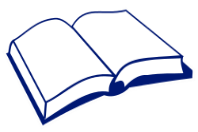 Student Support TeamPeople in the teamWhat do they do?Knowledge, skills, qualifications & experienceActions